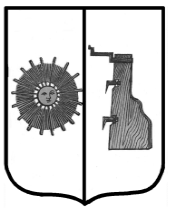 Российская ФедерацияНовгородская область Боровичский районАДМИНИСТРАЦИЯ  ПРОГРЕССКОГО  СЕЛЬСКОГО ПОСЕЛЕНИЯРАСПОРЯЖЕНИЕ13.03.2023   № 7-рг п. ПрогрессОб утверждении доклада о результатах обобщения правоприменительной практики по муниципальному контролю в сфере благоустройства на территории Прогресского сельского поселения за 2022 год	В соответствии со статьей 47 Федерального закона от 30 июля 2020 г. № 248-ФЗ «О государственном контроле (надзоре) и муниципальном контроле в Российской Федерации», подпунктом 4.13  пункта 4 Положения о муниципальном контроле в сфере благоустройства на территории Прогресского  сельского поселения, утвержденного решением Совета депутатов Прогресского  сельского поселения  от 26.11.2021 №70 (в ред. от 26.01.2023 №130):	1. Утвердить доклад о результатах обобщения правоприменительной практики по муниципальному контролю в сфере благоустройства на территории Прогресского сельского поселения за 2022 год.2. Разместить настоящее распоряжение на официальном сайте Прогресского сельского поселения в информационно-телекоммуникационной сети «Интернет».	3. Контроль исполнения распоряжения оставляю за собой.	4. Распоряжение вступает в силу с момента   подписания.	Глава сельского поселения                               В.В. Демьянова                                              Утвержден распоряжением Администрации Прогресского сельского поселения от  13.03.2023 № 7-ргДоклад о результатах обобщения правоприменительной практики по муниципальному контролю в сфере благоустройства на территории Прогресского сельского поселения за 2022 годПроведение муниципального контроля в сфере благоустройства на территории Прогресского сельского поселения осуществляется в  соответствии  со статьей 3 Федерального закона от 31.07.2020     № 248-ФЗ «О государственном контроле (надзоре) и муниципальном контроле в Российской Федерации», пунктом 19 части 1 и  частью 3 статьи  14    Федерального закона    от 06.10.2003 № 131-ФЗ «Об общих принципах организации местного самоуправления в Российской Федерации», решением Совета депутатов Прогресского сельского поселения  от 26.11.2021  № 70  «Об утверждении Положения о муниципальном контроле в сфере благоустройства на территории Прогресского сельского поселения», Уставом Прогресского сельского поселения.Правила благоустройства размещены на официальном сайте Администрации Прогресского сельского поселения  в информационно-телекоммуникационной сети «Интернет» и находятся в открытом доступе. Муниципальный контроль в сфере благоустройства территории Прогресского сельского поселения  осуществляет Администрация Прогресского сельского поселения. Муниципальный контроль осуществляется посредством профилактики нарушений обязательных требований, организации и проведения контрольных (надзорных) мероприятий, принятия предусмотренных законодательством Российской Федерации мер по пресечению, предупреждению и (или) устранению последствий выявленных нарушений обязательных требований.Объектами муниципального контроля в сфере благоустройства являются:1) деятельность, действия (бездействие) контролируемых лиц, рамках которых должны соблюдаться обязательные требования, установленные Правилами благоустройства, в том числе предъявляемые к контролируемым лицам, осуществляющим деятельность, действия (бездействие);2) здания, строения, сооружения,  территории, включая земельные участки, предметы и  другие объекты, которыми контролируемые лица владеют и (или) пользуются, и к которым Правилами благоустройства предъявляются обязательные требования.С целью профилактики нарушений обязательных требований в сфере благоустройства за истекший период 2022 года проведены следующие мероприятия:- на официальном сайте Администрации Прогресского сельского поселения в информационно-телекоммуникационной сети «Интернет» размещены муниципальные правовые акты по организации муниципального контроля в  сфере благоустройства, перечень нормативных правовых актов, содержащих обязательные требования, соблюдение которых оценивается при проведении мероприятий по муниципальному контролю, а также тексты нормативных правовых актов, содержащих обязательные требования соблюдение, которых оценивается при проведении мероприятий по муниципальному  контролю.- осуществлено информирование контролируемых и иных лиц по вопросам соблюдения обязательных требований посредством размещения соответствующих сведений на официальном сайте в информационно-телекоммуникационной сети «Интернет». 	Плановые проверки  не проводились. Внеплановые контрольные мероприятия не проводились ввиду отсутствия оснований.    Предостережения о недопустимости нарушений обязательных требований при осуществлении муниципального контроля в сфере благоустройства контролируемым лицам не выдавались.